體育活動成果記錄表體育活動成果記錄表活動名稱：109學年度第一學期市長盃排球賽活動名稱：109學年度第一學期市長盃排球賽活動時間：109年10月31日至11月1日日活動地點：大雅國中參與人員：文華男排參與人員：文華男排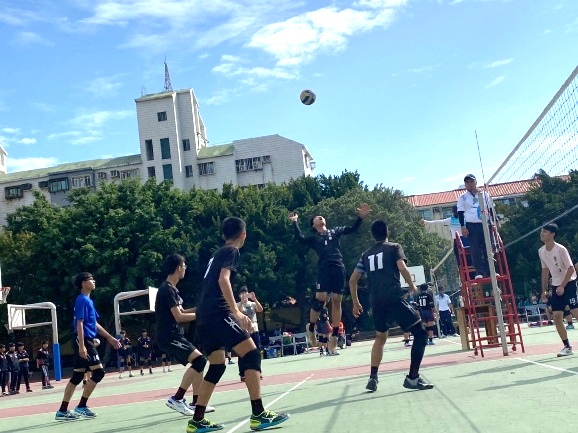 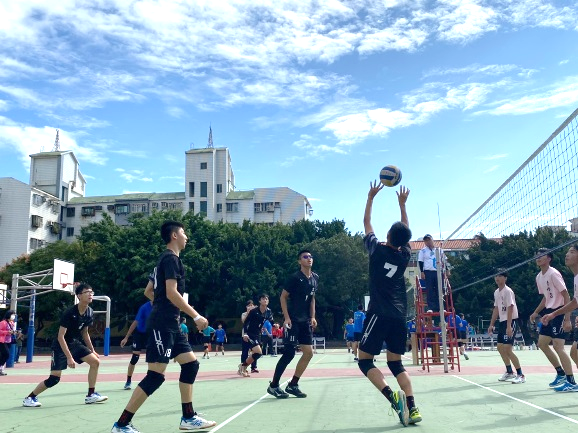 照片說明：攻擊照片說明： 舉球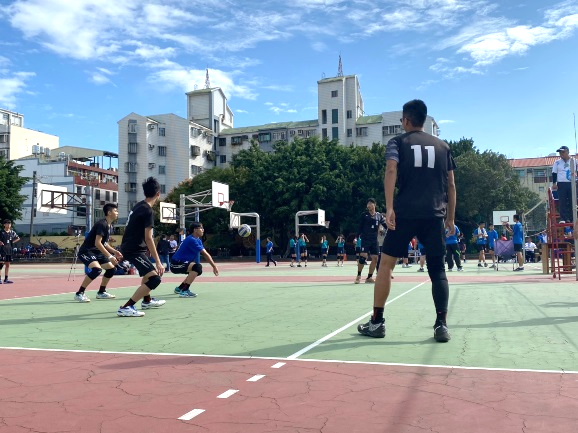 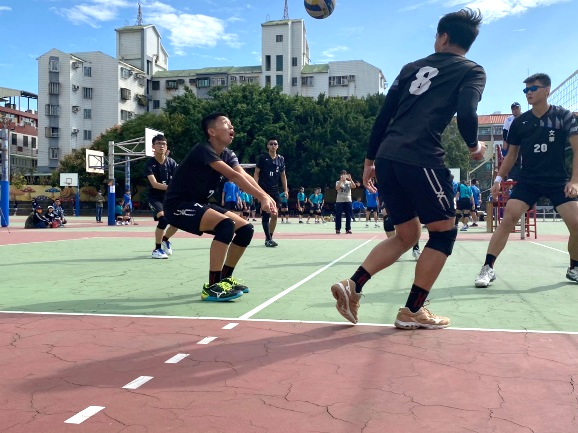 照片說明：  防守照片說明：防守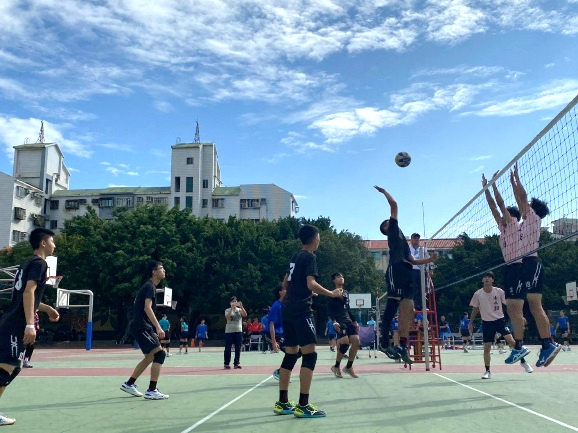 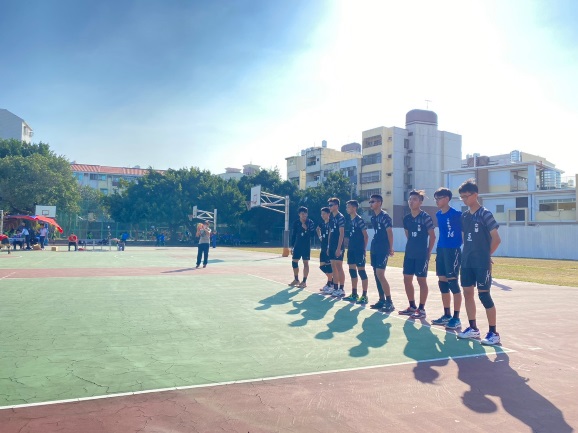 照片說明： 攻擊照片說明： 列隊